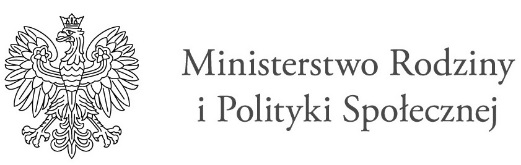 Oświadczenie dla osób fizycznychdo celów składek ZUSNazwisko .........................................................................................................................Imię pierwsze ..................................................................................................................Adres zamieszkania:  Miejscowość .....................................................................................................................Ulica ..................................................................... Nr domu ............... Nr lokalu ............Kod pocztowy .................................. Poczta ...................................................................            Oświadczam, że  jestem  ( niepotrzebne skreślić) :zatrudniony (a) na podstawie umowy o pracę z wynagrodzeniem wynoszącym co najmniej kwotę minimalnego wynagrodzenia krajowego tj. 3.010,00 zł  w roku 2022emerytem (rencistą ) nie opłacającym składek na ubezpieczenia emerytalne i rentowe,uczniem (studentem ) w  ................................................................................................inne...................................................................................................................................( określenie innej instytucji ubezpieczeniowej )………………………………………….                                          …………………………….        (Miejscowość i data)					 (podpis osoby składającej ofertę)